Об одобрении прогноза социально-экономическогоразвития Жемчужинского сельского поселения Нижнегорского района Республики Крым на 2021 год и на плановый период 2022 и 2023 годов В соответствии со статьями 173, 184.2 Бюджетного кодекса Российской Федерации, статьей 14 Федерального закона Российской Федерации от 06.10.2003 № 131-ФЗ «Об общих принципах организации местного самоуправления в Российской Федерации», Уставом муниципального образования Жемчужинское сельское поселение Нижнегорского района Республики Крым, Положением о бюджетном процессе в муниципального образовании Жемчужинское сельское поселение Нижнегорского района Республики Крым1.Одобрить прогноз социально-экономического развития Жемчужинского сельского поселения Нижнегорского района Республики Крым на 2021 год и на плановый период 2022 и 2023 годов согласно приложению.2. Одновременно с проектом бюджета Жемчужинского сельского поселения Нижнегорского района Республики Крым на 2021 год и на плановый период 2022 и 2023 годов представить комиссии Жемчужинского сельского совета Нижнегорского района Республики Крым по бюджетно-финансовым вопросам, налогам, муниципальной собственности, земельным и имущественным отношениям, социально-экономическому развитию.3.Контоль за исполнением настоящего распоряжения оставляю за собой.Председатель Жемчужинского сельского совета - глава администрации Жемчужинского сельского поселения					С.И.ЧупиковПриложение к распоряжению администрации Жемчужинского сельского поселения Нижнегорского района Республики Крымот 30 октября 2019 года № 69-РПрогноз социально-экономического развития Жемчужинского сельского поселения Нижнегорского района Республики Крым на 2021 годи на плановый период 2022 и 2023 годовПрогноз социально-экономического развития Жемчужинского сельского поселения Нижнегорского района Республики Крым разработан на основе данных социально – экономического развития территории за последний отчетный период, ожидаемых результатов развития экономики и социальной сферы в текущем году и предшествует составлению проекта бюджета Жемчужинского сельского поселения Нижнегорского района Республики Крым на 2021 год и на плановый период 2022 и 2023 годов (далее - бюджет поселения) согласно статьи 173 Бюджетного кодекса Российской Федерации.Основной целью социально – экономического развития Жемчужинского сельского поселения Нижнегорского района Республики Крым является улучшение качества жизни населения и его здоровья, развитие малого и среднего бизнеса, развитие сельского хозяйства, формирования достойных условий жизни на селе.При составлении прогноза социально – экономического развития Жемчужинского сельского поселения Нижнегорского района Республики Крым (далее - поселения) использованы:- учетные данные администрации Жемчужинского сельского поселения Нижнегорского района Республики Крым (далее - администрация поселения);- данные государственной и ведомственной статистики;- другая информация, предоставляемая в установленном законодательством порядке органами государственной власти и местного самоуправления, а также организациями, действующими на территории поселения.В качестве основных приоритетов социально-экономического развития поселения на среднесрочную перспективу определены следующие направления:- улучшение условий проживания, увеличение продолжительности жизни населения;- обеспечение занятости населения, сохранение и создание рабочих мест;- развитие отраслей социальной сферы, повышения качества, доступности, разнообразия, предоставляемых гражданам муниципальных услуг;- организация культурного досуга и обеспечение населения услугами в области культуры;- проведение работы с детьми и молодежью по месту жительства;- создание условий для развития сферы услуг: здравоохранения, образования, физической культуры, спорта и туризма;- создание благоприятного и предпринимательского климата, формирование инфраструктуры поддержки предпринимательства;- создание условий для комфортного проживания населения путем реализации мероприятий по благоустройству территории поселения;- экономия и рациональное использование топливно-энергетических ресурсов, разработка мер, стимулирующих энергосбережение и повышение энергетической эффективности;- повышение эффективности управления муниципальным имуществом, в том числе земельными ресурсамиЭкономические перспективы развития (Варианты развития):1.Содействие развитию малого и среднего бизнеса и вовлечение его как потенциального инвестора для выполнения социальных проектов реконструкции объектов образования, культуры и спорта.2.Привлечение средств на проекты значимые для развития поселения и организации новых рабочих мест:- развитие сферы услуг, в том числе строительство и реконструкция жилья;- предоставление парикмахерских услуг, косметический кабинет, массажный кабинет;- ремонт и пошив одежды, ремонт обуви;- услуги электрика;- ремонт и сервисное обслуживание автомобилей.Социальные перспективы развития (Варианты развития):1.Развитие социальной инфраструктуры, образования, здравоохранения, культуры, физкультуры и спорта:- участие в отраслевых районных, республиканских программах, Российских и Международных грантах по развитию и укреплению данных отраслей;- содействие предпринимательской инициативы по развитию данных направлений и всяческое ее поощрение.2. Привлечение средств из республиканского и федерального бюджетов на укрепление жилищно-коммунальной сферы:- по «Программе ветхое жилье» для ремонта и строительства жилья;- по программе молодая семья, сельское жилье, жилье для молодых специалистов, ипотечное кредитование для строительства, приобретения жилья гражданами, проживающими на территории поселения.3.Освещение населенных пунктов поселения.4. Привлечение средств из бюджетов различных уровней для благоустройства сел на территории поселения.Стартовый потенциал развития поселенияПри всей совокупности проблем поселение имеет ряд ресурсов для социально-экономического развития. Стратегическое обоснованное использование этих ресурсов позволит сельскому поселению укрепиться экономически, добиться повышения уровня жизни населения, повысить инвестиционную привлекательность. Анализ стартовых условий и оценка исходного социально-экономического состояния муниципального образования позволяют выделить следующие его преимущества:- Территория – имеются резервы для трансформации системы расселения населения при организации новых видов производств, либо интеграции и расширении существующих.- природно-ресурсный потенциал:- наличие земель, комплексной жилищной застройки;- население и его жизненный уровень: - относительно низкая социальная конфликтность населения.Главная цель – создание условий для формирования эффективной экономики, способной обеспечить последовательное повышение уровня жизни населения на основе воспроизводства и модернизации промышленного и аграрного потенциалов, развития социальной сферы и инфраструктуры муниципального образования.Стратегические направления, обеспечивающие достижение главной цели:1.  Сохранение и развитие экономического потенциалаОсновной целью данного направления будет являться задача создания благоприятных условий для развития предпринимательской и инвестиционной деятельности на территории сельского поселения и как следствие увеличение объемов производства товаров, работ, услуг, количества рабочих мест, доходов населения, собственных доходов муниципального образования. Основные задачи, связанные с достижением данной цели:- содействие развитию предприятий малого бизнеса, развитие малых форм хозяйствования;- эффективное использование пустующих территорий, производственных мощностей, пригодных для размещения промышленных предприятий;- повышение эффективности использования муниципальной собственности (продажа и аренда помещений, земельных участков);- развитие сферы услуг.2. Развитие социальной сферыОсновная цель данного направления – формирование на территории сельского поселения благоприятного социального климата для деятельности и здорового образа жизни населения.Основные задачи, связанные с достижением данной цели:- обеспечение повышения качества образования через обновление форм и методов обучения, внедрения новых педагогических технологий, укрепление материально-технической базы образовательных учреждений; - улучшение здоровья населения путем обеспечения качественной амбулаторной и стационарной медицинской помощью, укрепление материально-технической базы учреждения здравоохранения; - сохранение и развитие культурно - досуговых учреждений, повышение качества их деятельности; - сохранение существующего культурно-исторического наследия; - социальное становление, культурное, духовное и физическое развитие молодежи; - развитие территориального общественного самоуправления, повышение его активности.3.Улучшение среды проживанияОсновные задачи, связанные с достижением данной цели:- благоустройство населенного пункта;- улучшение экологической ситуации.  Ресурсное обеспечениеВнебюджетные источники финансирования будут привлекаться по соглашению сторон.Объем финансирования за счет бюджетных средств будет ежегодно уточняться в соответствии с возможностями соответствующих бюджетов.Существует прямая взаимосвязь между уровнем финансирования и результатами реализации Плана, которая определяется стабильностью и полнотой финансирования.ОСНОВНЫЕ ПОКАЗАТЕЛИОбщая площадь земель муниципального образования Жемчужинское сельское поселение Нижнегорского района Республики Крым 2784,4 га.В поселении сформированы и осуществляют деятельность в соответствии с Уставом муниципального образования Жемчужинское сельское поселение Нижнегорского района Республики Крым следующие органы местного самоуправления: Жемчужинский сельский совет Нижнегорского района Республики Крым, состоящий из 8 депутатов и Администрация Жемчужинского сельского поселения Нижнегорского района Республики Крым.	В Администрации Жемчужинского сельского поселения Нижнегорского района Республики Крым работают 4 муниципальных служащих, из них от 30 до 55 лет – 2 человека, 3 муниципальных служащих имеют высшее профессиональное образование, 1 человек – среднее профессиональное образование.Демографическое развитиеВ состав поселения входя три населенных пункта: с.Жемчужина, с.Пены, с.Приречное. Административный центр –село Жемчужина.Численность населения Жемчужинского сельского поселения Нижнегорского района Республики Крым по данным статистики составляет:НаселениеОсновными направлениями в работе администрации поселения на 2021 и на плановый период 2022 и 2023 годов в сфере улучшения демографической ситуации является участие поселения в районных и областных программах социальной поддержки молодых семей, материнства и детства, одиноких матерей.На территории поселения находится 1 общеобразовательное учреждение МБОУ «Жемчужинская СОШ ДС». Школа рассчитана на 600 мест. В настоящее время в ней занимается 174 ученика, что на 6 человек больше по сравнению с 2019 годом. Трудоустроено в школе 44 человека, что на 3 человека больше по сравнению с 2019 годом. В школе открыта группа детского сада, которую посещает 14 детей. В с.Жемчужина ведется строительство детского сада на 100 мест по федеральной целевой программе. Открытие планируется на декабрь 2020 года.Работает отделение почты (число работающих - 5 человек),Медицинским обслуживанием населения занимаются работники ФАП с. Жемчужина, ФАП с.Пены, ФАП с.Приречное, которые одновременно могут принять 60 человек.КультураНа территории поселения осуществляют свою деятельность учреждения культуры и библиотеки: МКУК Жемчужинский СДК, МКУК Пеновский клуб, МКУК Приреченский клуб, Жемчужинская библиотека-филиал № 7,Пеновская библиотека-филиал № 16, Приреченская библиотека – филиал № 41. По данным отдела экономики администрации Нижнегорского района Республики Крым количество массовых мероприятий проведенных на территории поселения работниками культуры составило за 1 полугодие 2020 года 60 единиц, а доля населения, посещаемая мероприятия от общей численности населения в населенных пунктах поселения составила 81%.Развитию культуры будет содействовать:-создание условий для сохранения и развития культуры поселения;-проведение массовых культурных мероприятий в поселении: Новогодних мероприятий, Масленицы, Дня Победы, Дня села, Дня пожилого человека, Дня матери; Дня защиты детей;-развитие дополнительного образования детей, участие в творческих конкурсах.С целью возрождения традиций, развития народного творчества и совершенствования культурно - досуговой деятельности планируется:-организация и проведение мероприятий для всех слоев населения на базе сельского Дома культуры и сельских клубов, находящихся на территории Жемчужинского сельского поселения;-участие в районных фестивалях, смотрах, конкурсах художественной самодеятельности;- сохранение и развитие культурного наследия поселения (проведение конкурсов поделок, рисунков);- стимулирование народного творчества и развитие культурно – досуговой деятельности (литературные вечера, турниры, викторины, конкурсы);- развитие молодежного самоуправления, привлечения молодежи к участию в процессе социально – экономического развития поселения;- содействие талантливой молодежи.Физическая культура и спортПриоритетным направлением развития физкультуры и спорта в поселении будет создание условий для занятий населения физической культурой и спортом.В 2021 году и плановом периоде 2022 и 2023 годов в целях развития массовой культуры и спорта в поселении:-будут проводиться спортивные соревнования среди учащихся и молодёжи;- привлекаться молодежь для участия в районных и областных соревнованиях.Молодёжная политикаПриоритетные направления молодёжной политики включают в себя:- организацию досуга, занятости, трудоустройства и летнего отдыха подростков и молодежи;- профилактику табакокурения среди детей и подростков, алкоголизма, наркомании в молодежной среде;- привлечение общественности для профилактики негативных явлений в молодёжной среде. Патриотическое воспитание молодёжи будет осуществляться через:- участие молодежи в подготовке и проведении мероприятий, посвященных Дню Победы, Дню Защитника Отечества;- выявление, продвижение и поддержка активности молодёжи в различных сферах деятельности;- участие молодёжи в районных, областных мероприятиях.Социальная поддержка населенияВ целях осуществления социальной поддержки семей, детей, граждан пожилого возраста, инвалидов и граждан, оказавшихся в трудной жизненной ситуации, основные действия будут направлены на:- оформление граждан, нуждающихся в помощи в социальные учреждения;- формирование здорового образа жизни и профилактику алкоголизма, трудоустройства родителей и занятость детей;- оказание социальной, психологической, консультационной помощи;- защиту прав и интересов несовершеннолетних;- профилактику социального сиротства и безнадзорности несовершеннолетних.В 2020 году 275 человек пользовались льготами по оплате жилья и коммунальных услуг. 54 человека пользуются социальными услугами, оказываемые организациями, осуществляющими социальное обслуживание на дому.Инвестиционная политика Основными задачами инвестиционной политики является создание условий для развития инвестиционной деятельности, мобилизации имеющихся и привлечении инвестиционных ресурсов в реальный сектор экономики.Приоритетными сферами вложения инвестиций на плановый период определены:в производстве:- совместно с Администрацией Нижнегорского района Республики Крым поиск инвесторов ;- осуществление деятельности по формированию свободных инвестиционных площадок, развитие сельскохозяйственного и промышленного производства;- выявление и привлечение потенциальных инвесторовв торговле: - на территории поселения находится 13 торговых точек, обеспечивающих население промышленными и продовольственными товарами.В 2021 году и плановом период 2022 и 2023 годов планируется расширение розничной торговли на территории поселения посредством проведения ярмарок на праздниках, приуроченных ко Дню села и другим праздничным датам.Сельское хозяйствоСоциально-экономическое развитие любого поселения в основном зависит от работы промышленных предприятий и предпринимательской деятельности на территории, а также от состояния социальной инфраструктуры.  Муниципальное образование Жемчужинское сельское поселение Нижнегорского района Республики Крым является аграрным сектором. Его основная отрасль – сельское хозяйство, которое является ведущей, основополагающей сферой экономики поселения. В связи с этим, основное внимание в направлении социально-экономического развития поселения уделяется именно развитию сельского хозяйства. Крупным сельскохозяйственным предприятием на территории муниципального образования Жемчужинское сельское поселение Нижнегорского района Республики Крым является АО «Победа». Оно же является главным налогоплательщиком налога на доходы физических лиц и единого сельскохозяйственного налога.Основной деятельностью предприятия является выращивание плодово-ягодных культур (семечковые и косточковые), а так же предприятие занимается возделыванием зерновых культур.В сопоставление с возрастной структурой поселения на данном предприятии трудоустроена на постоянной основе большая часть трудоспособного населения поселения. Так же привлекается население на сезонные работы (уборка семечковых и косточковых культур).АО «Победа» постоянно наращивает свой производственный потенциал: проводят закладку новых яблоневых садов, приобретают новую технику и транспорт.Развитие АО «Победа» играет основополагающую роль в развитии муниципального образования Жемчужинское сельское поселение Нижнегорского района Республики Крым. Это связано с тем, что основная доходная база бюджета поселения напрямую связана с эффективностью деятельности предприятия. Показатели по налогу на доходы физических лиц напрямую связаны с успешной деятельностью предприятия и являются бюджетообразующим налогом поселения.Для развития сельскохозяйственного производства на территории поселения планируется:- развитие крестьянско-фермерских хозяйств;- оказание поддержки личным подсобным хозяйствам с целью повышения товарности их производства;- увеличение поголовья свиней, птиц, кроликов, пчёлосемей ;- продолжение работы по предоставлению земельных участков для сельскохозяйственного производства;- осуществление контроля за целевым использованием земель.Малое предпринимательствоОбеспечение стабильного развития малого предпринимательства в 2021 году и плановом периоде 2022 и 2023 годов будут способствовать принятые районные и муниципальные нормативные правовые акты. Будет осуществляться информационная и консультационная поддержка субъектов малого бизнеса и индивидуальных предпринимателей, участия их в районной программе поддержки малого предпринимательства.Вопросы местного значенияРасходы по благоустройству территории поселения будут осуществляться в соответствии с муниципальной программой: «Благоустройство территории Жемчужинского сельского поселения Нижнегорского района Республики Крым» Будет продолжена работа по благоустройству территории поселения: санитарная вырезка деревьев, покос сорняков, озеленение  территории, дератизационные обработки.Будет проведена организационная работа по сбору и вывозу твёрдых бытовых отходов: - осуществление контроля за порядком сбора, вывоза ТБО;- выполнением Правил благоустройства и санитарного содержания территории поселения юридическими и физическими лицами, независимо от форм собственности;- организация благоустройства и озеленения территории;- благоустройство территории будет осуществляться в соответствии с Правилами благоустройства, Правилами содержания зелёных насаждений, ежегодным планом благоустройства территории, с привлечением к работам по благоустройству граждан, организаций всех форм собственности.Планируются работы по освещению улиц и установке указателей с названиями улиц и номерами домов: - установка уличного освещения (светодиодные энергосберегающие светильники);- систематический контроль за освещением населенных пунктов поселения, своевременная замена ламп;- упорядочение адресного хозяйства поселения;- установка указателей улиц и номеров домов;Будет организована работа по содержанию мест захоронения:- оказание помощи в благоустройстве кладбищ.Для эффективного управления муниципальным имуществом планируется:- вовлечение в хозяйственный оборот муниципальных объектов недвижимого имуществ, не используемых для осуществления муниципальных полномочий; - обеспечение муниципального контроля за использованием и сохранностью муниципального имущества в соответствии с ежегодным планом.Местное самоуправление, взаимодействие власти и общественных институтовДля развития системы местного самоуправления на территории поселения планируется:- продолжение работы по приведению нормативно-правовой базы, регулирующей вопросы организации местного самоуправления в соответствии с изменениями федерального законодательства; оказание муниципальных услуг и функций в соответствии с административными регламентами, осуществление межведомственного взаимодействия;- осуществление мероприятий по противодействию коррупции в соответствии с планом и деятельностью комиссии по противодействию коррупции, комиссии по соблюдению требований к служебному поведению муниципальных служащих и урегулированию конфликта интересов.В целях координации деятельности органов местного самоуправления поселения планируется проведение  совещаний с руководителями организаций и учреждений поселения.Взаимодействие власти и общественных институтов будет осуществляться путём совершенствования работы по взаимодействию органов исполнительной власти поселения и гражданского общества, повышению прозрачности и открытости деятельности органов местного самоуправления. Развитие гражданского общества в поселении будет осуществляться путём участия населения в местном самоуправлении через проведение собраний по месту жительства, районных и областных информационных дней, включения в процессы управления общественным развитием некоммерческих организаций и инициатив граждан.Продолжится осуществление мероприятий по усилению контроля целевого использованием бюджетных средств, совершенствованию управления муниципальной собственности. Для дальнейшего социального развития поселения в 2021 году и плановом периоде 2022 и 2023 годов планируется проведение работы по увеличению доходной части бюджета поселения (создание базы налогоплательщиков земельного налога с физических лиц, налога на имущество). Так же планируется оформление правоустанавливающих документов на имущество, находящееся в муниципальной собственности для последующего заключения договоров аренды. Важным моментом в увеличении доходной базы бюджета поселения является завершение работы по выявлению невостребованных земельных паёв и принятии их в муниципальную собственность.В соответствии с основной целью бюджетной политики на 2021 год и на плановый период 2022 и 2023 годов приоритетами бюджетных расходов станут:- выплата заработной платы;- начисления на заработную плату;-  социальные выплаты;- коммунальные услуги; - взвешенный подход к увеличению и принятию новых расходных обязательств. Принятие решений по увеличению действующих и (или) установлению новых расходных обязательств будет производиться только в пределах имеющихся для их реализации финансовых ресурсов.Исполнение бюджета поселения должно осуществляться в рамках действующего законодательства Российской Федерации и в соответствии с Положением о бюджетном процессе в муниципальном образовании Жемчужинское сельское поселение Нижнегорского района Республики Крым, сводной бюджетной росписью, кассовым планом исполнения бюджета поселения на основе казначейской системы исполнения бюджета . Реализация мероприятий по повышению эффективности расходов позволит создать необходимую базу для решения ключевых стратегических задач социально-экономического развития поселения в условиях ограниченности финансовых ресурсов.Для управленцев муниципального уровня стало очевидным, что социальная стабильность и экономический рост в сельских поселениях в настоящее время могут быть обеспечены только с помощью продуманной целенаправленной социально-экономической политики. И такая политика может быть разработана и реализована через программы социально-экономического развития поселений.Переход к управлению сельскими поселениями через интересы благосостояния населения, интересы экономической стабильности и безопасности, наполненные, конкретным содержанием позволяет обеспечить социально-экономическое развитие сельских поселений.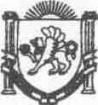 АДМИНИСТРАЦИЯЖЕМЧУЖИНСКОГО СЕЛЬСКОГО ПОСЕЛЕНИЯНИЖНЕГОРСКОГО РАЙОНА РЕСПУБЛИКИ КРЫМРАСПОРЯЖЕНИЕ № 69-Р30 октября 2020 годаПоказателиЕд. измерения201820192020Оценка численности городского и сельского населения на 1 января текущего года1Сельское населениена 1 январяЧеловек173817461760